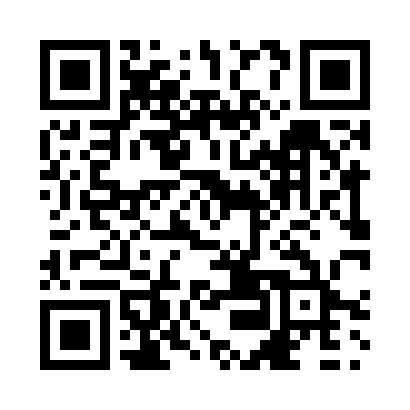 Prayer times for The Cache, Ontario, CanadaWed 1 May 2024 - Fri 31 May 2024High Latitude Method: Angle Based RulePrayer Calculation Method: Islamic Society of North AmericaAsar Calculation Method: HanafiPrayer times provided by https://www.salahtimes.comDateDayFajrSunriseDhuhrAsrMaghribIsha1Wed4:236:061:236:278:4110:252Thu4:206:051:236:288:4210:273Fri4:186:031:236:298:4410:304Sat4:166:021:236:308:4510:325Sun4:136:001:236:318:4710:346Mon4:115:581:236:318:4810:367Tue4:095:571:236:328:4910:388Wed4:065:551:236:338:5110:409Thu4:045:541:236:348:5210:4210Fri4:025:531:236:358:5310:4511Sat4:005:511:236:368:5510:4712Sun3:575:501:236:368:5610:4913Mon3:555:481:236:378:5710:5114Tue3:535:471:236:388:5910:5315Wed3:515:461:236:399:0010:5616Thu3:495:451:236:399:0110:5817Fri3:475:431:236:409:0311:0018Sat3:455:421:236:419:0411:0219Sun3:435:411:236:429:0511:0420Mon3:415:401:236:429:0611:0621Tue3:395:391:236:439:0811:0822Wed3:375:381:236:449:0911:1023Thu3:355:371:236:459:1011:1224Fri3:335:361:236:459:1111:1525Sat3:315:351:236:469:1211:1726Sun3:295:341:236:479:1311:1827Mon3:285:331:246:479:1411:1928Tue3:285:321:246:489:1511:2029Wed3:285:321:246:489:1611:2030Thu3:275:311:246:499:1711:2131Fri3:275:301:246:509:1811:21